Inscription à la validation Engagement vers l'Excellence (C2E) de l'EFQM – Model 2013CoordonnéesEntreprise / organismeGérant(e)Personne à contacterOrganismeBrève descriptionConseilPour la candidature, nous avons été épaulés par:AgendaLa validation du projet Engagement vers l'Excellence (C2E) de l'EFQM peut être lancée et réalisée à tout moment, mais des délais minimaux doivent être respectés pour la planification et la préparation de la visite sur place.Veuillez indiquer vos dates dans le tableau ci-dessous. Veuillez noter qu'entre la fin de l'auto-évaluation et la visite sur place en vue 
de la validation des projets d'amélioration, il ne doit pas s'écouler plus de douze mois.La date définitive de la visite sur place sera convenue directement entre le candidat et le validateur d'ESPRIX.CoûtsForfait CHF 7000.00 (plus 7,7% de TVA) Les frais de déplacement et de repas du validateur C2E d'ESPRIX seront facturés en sus.Si le candidat a plusieurs sites en validation, les frais doivent être convenus individuellement avec ESPRIX Excellence Suisse. RemarquesExplicationNous nous engageons à respecter les règles du programme de validation Engagement vers l'Excellence (C2E) de l'EFQM et à reconnaître les décisions d'ESPRIX Excellence Suisse, le partenaire national de l'EFQM.Nous acceptons que les données personnelles collectées à l'aide de ce formulaire d'inscription puissent être traitées et stockées conformément aux dispositions de la loi sur la protection des données et transmises à l'EFQM si nécessaire.Lieu, dateSignature	Veuillez envoyer votre inscription par e-mail ou par courrier à: ESPRIX Excellence SuisseGeschäftsstelle Stansstaderstrasse 90 6370 Stans NWT +41 44 281 00 13excellence@esprix.ch www.esprixexcellencesuisse.ch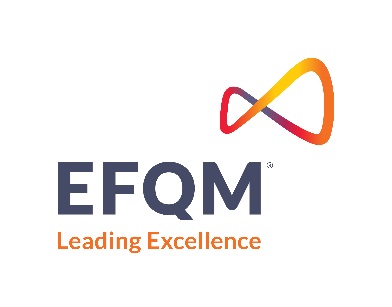 NomAdresseCP, ville Membre d'ESPRIX Excellence Suisse?NomTéléphoneE-mail NomPosteTéléphone E-mailNombre de salariés: Nombre de business units:Nombre de sites: Cabinet de conseilConsultantAuto-évaluation basée sur le modèle d'Excellence EFQM terminée le:Mise en œuvre des projets d'amélioration validée le:Date de la visite sur place: